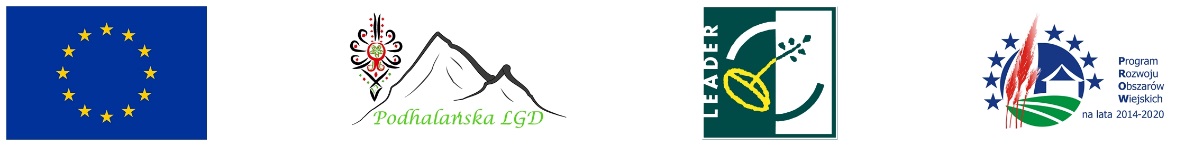 Formularz proponowanych zmian w dokumencie LSR lub dokumentach powiązanychFormularz proponowanych zmian w dokumencie LSR lub dokumentach powiązanychFormularz proponowanych zmian w dokumencie LSR lub dokumentach powiązanychObecny zapis: Obecny zapis: Proponowany zapis/zmiany:Cel dokonania zmian zapisu/ ów, przewidywane efekty tych zmian: Dodatkowe uwagi: Osoba wypełniająca raport Adres/telefon/mail Czy jest Pan/Pani członkiem LGD Czy je Pan/Pani zainteresowana otrzymywać regularne informacje od LGD? Czy chciałby Pan/Pani włączyć się w działania LGD? Jeśli, tak to w jaki sposób?…………………………………………………Podpis…………………………………………………Podpis…………………………………………………Podpis